Il contraente di seguito indicato conferisce mandato con rappresentanza all’agenzia venditrice per l’acquisto di un pacchetto turistico organizzato da:L’organizzatore è responsabile dell’esatta esecuzione di tutti i servizi turistici inclusi nel contratto (art. 42 codice turismo). L’Agente di viaggio fornisce prima della sottoscrizione della presente proposta il modulo informativo standard ai sensi della Direttiva 2015/2302. Prima della partenza l’organizzatore comunicherà al viaggiatore i recapiti e le modalità per consentirgli di comunicare rapidamente ed efficacemente con lo stesso o con i suoi rappresentanti locali, per chiedere  assistenza o per rivolgere tempestivamente, senza ritardo alcuno,  eventuali  reclami relativi a difetti di conformità riscontrati durante l'esecuzione del pacchetto.Contraente Proponente:* e-mail e numero di cellulare sono necessari per comunicare tempestivamente eventuali modifiche da parte delle compagnieIn nome proprio, oltre che dei viaggiatori di seguito elencati:La presente  PROPOSTA CONTRATTUALE deve intendersi  IRREVOCABILE  per un periodo di sette giorni, salvo se diversamente pattuito con il cliente ossia  ……  giorni. Contestualmente alla sottoscrizione del presente documento, il contraente si impegna a versare un acconto pari al ……% del prezzo complessivo. In caso di richiesta di servizi che comportano il pagamento immediato (quale biglietteria aerea soggetta a time limit  o servizi non rimborsabili  per policy del fornitore degli stessi),  le somme per procedersi all’acquisto di tali servizi potranno essere richieste in via immediata. Il contratto si intende perfezionato nel momento in cui l’organizzatore invia al contraente presso l’Agenzia mandataria la conferma di prenotazione dei servizi richiesti nella presente proposta. A seguito dell’avvenuta conferma di prenotazione da parte dell’organizzatore al contraente presso l’Agenzia venditrice, quest’ultima - per mantenere l’efficacia del contratto concluso con l’organizzatore -  è tenuta a rimettere all’organizzatore  tutte le somme ricevute in occasione del mandato conferitole dal viaggiatore .L’agenzia venditrice non è considerata responsabile per difetti di conformità relativi al pacchetto turistico e risponde nei confronti dei viaggiatori in base alle regole del mandato.La presente proposta è relativa al contratto di pacchetto turistico. Non rientrano nella fattispecie di “pacchetto turistico” i servizi turistici singolarmente venduti (quali ad esempio il solo servizio di trasporto, di soggiorno, di noleggio o di qualunque altro separato servizio turistico), i contratti di multiproprietà, i contratti di corsi di lingua di lungo periodo o programmi high school\ scambi culturali rientranti nei programmi di mobilità studentesca internazionale, i pacchetti e servizi turistici collegati acquistati nell'ambito di un accordo generale per l'organizzazione di viaggi di natura professionale concluso tra un professionista e un'altra persona fisica o giuridica che agisce nell'ambito della propria attività commerciale, imprenditoriale, artigianale o professionale, le offerte di combinazione di non più di uno dei servizi turistici di cui al comma 1) dell’art. 33, lettera a) n.1,2,3  con uno o più dei servizi turistici di cui al numero 4) della medesima  lettera  a) dell’articolo 33,  laddove questi ultimi non rappresentino una parte pari o superiore al 25% del valore della combinazione e non sono pubblicizzati, né rappresentano altrimenti un elemento essenziale della combinazione, oppure sono selezionati e acquistati solo dopo l'inizio dell'esecuzione di un servizio turistico di cui alla lettera a) dell’art. 33,  numeri 1), 2) o 3), i quali tutti per come sopra indicati, non configurando la fattispecie negoziale di pacchetto turistico, non godono delle tutele e dei diritti previsti dalla Direttiva 2015/2302 e quindi dal  codice del turismo e specificamente della garanzia contro il rischio di insolvenza o fallimento dell’Organizzatore e/o dall’Agente di Viaggio. La garanzia di cui all’art. 47 Cod. Tur. opera esclusivamente con riferimento al contratto di vendita di pacchetto turistico. Il contraente dichiara, anche in nome e per conto degli altri viaggiatori:1. di aver prima della compilazione della presente proposta ricevuto il modulo standard previsto dal Codice del Turismo allegato A   con le informazioni dei diritti previsti in favore dei viaggiatori;2. di aver ricevuto copia del catalogo dell’organizzatore o, laddove mancante, della descrizione dei servizi e del programma di viaggio, con le relative condizioni generali di contratto o di aver visionato il programma pubblicato sul sito web;3. di aver letto e compreso il presente contratto e le  condizioni generali di contratto applicate dall’organizzatore, pubblicate nel catalogo e\o nel suo sito web, che formano parte integrante del contratto stesso tra cui, in particolare  le spese di recesso, la scheda tecnica e gli obblighi previsti in capo al viaggiatore e di accettarle; 4. di essere consapevole di poter recedere dal contratto in qualsiasi momento prima dell’inizio del pacchetto dietro pagamento delle spese di risoluzione standard – come previsto dall’art. 41 comma 2 del Codice del Turismo.  Le spese di recesso sono indicate dall’organizzatore alla voce PENALI DA RECESSO e pubblicate nelle condizioni generali di contratto. In caso di pacchetto su misura il contraente dovrà rimborsare all’organizzatore tutte le spese sostenute per l’espletamento dell’incarico (es. voli non rimborsabili, penalità applicate dalle strutture alberghiere), oltre quanto indicato in contratto quale liquidazione del danno alla parte contraente pronta all’adempimento.5. di aver letto e di accettare  le condizioni di assicurazione, tra cui le franchigie, le esclusioni, le modalità e le tempistiche per aprire un sinistro e di essere stato informato che l’apertura del sinistro, l’invio dei documenti alla compagnia assicuratrice e la gestione del seguito del sinistro sono onere del viaggiatore;6. di aver verificato l’esistenza e le modalità di fruizione delle garanzie previste dall’art. 47  del Codice del Turismo, relative alla garanzia contro il rischio di insolvenza e\o fallimento dell’organizzatore e del venditore;7. di essere stato informato sui documenti necessari per effettuare il viaggio (inclusi eventuali minorenni o stranieri);8. di aver acquisito informazioni circa la situazione sanitaria e socio-politica dello Stato ove avrà luogo il viaggio o la vacanza e dell’opportunità di verificare prima della partenza le indicazioni ufficiali di carattere generale fornite dal Ministero degli Esteri tramite il sito www.viaggiaresicuri.it o la Centrale Operativa Telefonica al numero 06 491115 e sul sito dell’OMS tramite il sito www.who.int;9. di essere stato informato della possibilità di cedere il contratto ad altro viaggiatore che soddisfi tutte le condizioni per la fruizione del servizio, entro il termine massimo di sette giorni dalla data di partenza, dietro pagamento delle spese amministrative e di gestione delle pratiche , risultanti dalla cessione e dei costi effettivi della cessione  (vedere  quanto previsto al paragrafo  “SOSTITUZIONI”  della scheda tecnica);10. di essere stato informato che ogni difetto di conformità o reclamo DEVE essere comunicato in loco dal viaggiatore  SENZA RITARDO  direttamente all’organizzatore.11. di riconoscere che il contratto si intenderà concluso per effetto dell’accettazione da parte dell’organizzatore della proposta sopra formulata e che verrà comunicata tramite conferma di prenotazione dei servizi (Estratto Conto) all’indirizzo e-mail del proponente presso l’Agenzia o, ove richiesto, in altre modalità;12. di essere a conoscenza che la presente proposta contrattuale rientra nella tipologia di contratto a distanza, come definito dall’art. 45 comma 1 lett. g) del Codice del  Consumo; è pertanto escluso il diritto di recesso ai sensi dell’art. 47 c.1 lett. g) del Codice del Consumo.Per i contratti conclusi fuori dai locali commerciali il viaggiatore può recedere entro cinque giorni senza penali e senza fornire motivazioni. Tale diritto è escluso in caso di offerte speciali con tariffe diminuite rispetto a quelle correnti. (art. 41 c.7 codice turismo), nonché per i contratti a distanza ai sensi dell’art. 47 c.1 lett. g) codice consumoIl contraente anche qualora non sia un partecipante al viaggio, si impegna a comunicare quanto sopra, nonché le condizioni applicabili al viaggio, a tutti i partecipanti allo stesso.Se la presente proposta contrattuale è stipulata a distanza gli verrà fornita una copia su supporto durevole (es. email).  In tale ipotesi le parti non potranno contestare la mancata conoscenza delle informazioni scambiate.Luogo e data ______________________Firma del contraente, anche ai fini della manifestazione di avvenuta conoscenza ed accettazione delle CONDIZIONI GENERALI DI CONTRATTO allegate alla presente.(per i minorenni è necessaria la firma dei genitori)_______________________________________				Firma e timbro agenzia venditrice _________________________________Trattamento dei dati personaliInformativa ai viaggiatori sul trattamento dei dati personali ai sensi delle disposizioni legislative in vigore: Si informano i signori viaggiatori che i loro dati personali, il cui conferimento è necessario per permettere la conclusione e  l’esecuzione del contratto di viaggio, saranno trattati in forma manuale e/o elettronica nel rispetto della normativa vigente. L'eventuale rifiuto comporterà l'impossibilità di perfezionamento e conseguente esecuzione del contratto. Titolare del trattamento dei dati personali riportati nel presente contratto è l'Agenzia venditrice che ha provveduto alla raccolta. L’Organizzatore è responsabile del trattamento dei dati che gli vengono trasferiti dal Venditore.  Venditore ed Organizzatore sono pertanto titolari del trattamento dei dati ciascuno per le proprie responsabilità ed a seguito dello svolgimento di compiti e mansioni specificamente demandategli, come per legge, essendo l’Organizzatore e l’Intermediario differenti ed autonome figure giuridiche con differenti ed autonomi obblighi negoziali. L’esercizio dei diritti previsti dalla normativa vigente – a titolo esemplificativo: diritto di richiedere l’accesso ai dati personali , la rettifica o la cancellazione degli stessi o la limitazione del trattamento che lo riguardano o di opporsi al loro trattamento, oltre al diritto alla portabilità dei dati; il diritto di proporre reclamo a un'autorità di controllo – dovranno pertanto essere esercitati separatamente sia verso il venditore\intermediario, sia verso l’organizzatore, i quali procederanno ciascuno per quanto di propria competenza. In ogni caso si porta a conoscenza dei viaggiatori indicati nella presente proposta che i loro dati personali potranno essere comunicati a:•	soggetti cui l'accesso ai dati sia riconosciuto da disposizioni di legge, di regolamento o di normativa comunitaria;•	Paesi esteri per i quali esiste una decisione di Adeguatezza da parte della Commissione Europea ex art. 45 e/o garanzie adeguate ex art. 46 UE 2016/679,m quali specificamente: - Andorra; - Argentina; - Australia – PNR; - 	Canada; - FaerOer; - Guernsey;- Isola di Man- - Israele; - Jersey; - Nuova Zelanda;- Svizzera; - Uruguay.•	Compagnie Assicuratrici e soggetti terzi, anche in paesi extra UE, per l'espletamento della prenotazione del viaggio (alberghi, compagnie aeree, area Operativo Vendite, Back office, Contrattazione Voli Charter e Linea 	Distribuzione, Assistenza, Amministrazione).•	Responsabili esterni e i soggetti autorizzati del trattamento preposti alla gestione della pratica viaggio regolarmente incaricati e formati sul Trattamento dei dati personali.Per i viaggi verso Paesi  extra UE e al di fuori di quelli sopra indicati per i quali   non sussiste una decisione di Adeguatezza da parte della Commissione Europea ex art. 45 e/o art. 46 del Reg. UE 2016/679, si rende noto che i viaggiatori non potranno esercitare i diritti per come previsti dal Regolamento né verso il Titolare o i Titolari del Trattamento, né direttamente verso i terzi ( quali a titolo esemplificativo: albergatori, vettori locali, compagnie assicurative locali, istituti di cura pubblici o privati ecc.) poiché tale obbligo di trattamento e\o  conservazione dei dati secondo gli standard dell’Unione Europea non  è previsto dalle leggi del Paese ospitante; ciononostante,  ove la destinazione prescelta sia verso tali Paesi, con la sottoscrizione della presente proposta, manifestano espressamente il loro consenso all’invio dei dati verso gli stessi, pur consapevoli dell’impossibilità di esercitare i diritti previsti dalla normativa europea.  Con la sottoscrizione della presente proposta, il viaggiatore dà quindi per conosciuto ed accettato tale mancato riconoscimento di adeguatezza da parte della Commissione Europea degli standard di trattamento dei dati personali nei Paesi meta della vacanza e ciononostante richiede la prenotazione ed esecuzione del viaggio. Per ogni più ampia informazione sul trattamento dei dati da parte dell’Organizzatore e sull’esercizio dei diritti dei viaggiatori, si rimanda a quanto pubblicato sul suo sito web. Per ogni più ampia informazione sul trattamento dei dati da parte del Venditore e sull’esercizio dei diritti dei viaggiatori si rimanda all'informativa presente sul suo sito web e/o a quella cartacea eventualmente consegnata al proponente. In caso di mancata accettazione da parte dell’Organizzatore della presente proposta di compravendita di pacchetto\servizio turistico, i dati personali ricevuti dall’Agenzia Venditrice saranno cancellati, Firma del contraente, se minori la sottoscrizione sarà a cura degli esercenti la responsabilità genitoriale_______________________________________Seguono condizioni generali di vendita del pacchetto turistico pubblicate dal TOAGENZIA VENDITRICEPROPOSTA DI CONTRATTO DI PACCHETTO TURISTICOAPPROVATA DA ASTOI CONFINDUSTRIA VIAGGI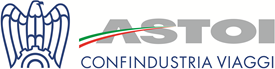 AGENZIA VENDITRICEDENOMINAZIONE AGENZIADENOMINAZIONE AGENZIADENOMINAZIONE AGENZIARIFERIMENTI PRATICARAGIONE O DENOMINAZIONE SOCIALERAGIONE O DENOMINAZIONE SOCIALERAGIONE O DENOMINAZIONE SOCIALEOPERATORE ADVP.IVA	P.IVA	P.IVA	N PRATICA ADVINDIRIZZO INDIRIZZO INDIRIZZO TEL.E-MAILE-MAILLICENZA/SCIALICENZA/SCIAPOLIZZA RCGARANZIA INSOLVENZA\FALL.TO GARANZIA INSOLVENZA\FALL.TO GARANZIA INSOLVENZA\FALL.TO NOME  INDIRIZZOE-MAIL                                                                                                                                                  TEL.COGNOME e NOMECOGNOME e NOMENAZIONALITA’CODICE FISCALELUOGO E DATA DI NASCITATELEFONO *CAPCITTA’INDIRIZZOINDIRIZZOINDIRIZZO E – MAIL *INDIRIZZO E – MAIL *COGNOME E NOME COGNOME e NOMENAZIONALITA’NAZIONALITA’LUOGO E DATA DI NASCITA LUOGO E DATA DI NASCITA COGNOME E NOME COGNOME e NOMENAZIONALITA’NAZIONALITA’LUOGO E DATA DI NASCITA LUOGO E DATA DI NASCITA Pacchetto TuristicoCatalogo .................................................................... Programma fuori catalogo/ viaggio su misuraSito WebDenominazione Pacchetto …………..................................................................................................................................................Destinazione/itinerario .......................................................................................................................................................................Dal ........................... al ............................Totale notti …………………………………………………………………………………….partenza da .............................................................................. ritorno a ..........................................................................................Richieste specifiche soggette ad accettazione da parte dell’organizzatore con invio di conferma scritta al contraente: Viaggiatori con mobilità ridottaMinori non accompagnati Donne in stato di gravidanzaAltro - specificare ……………………………………………………………………………………………………Informazioni che consentano di stabilire un contatto con il minore o responsabile del minore nel luogo di soggiorno (solo se il pacchetto include l’alloggio e se il minore non è accompagnato da un genitore o altra persona autorizzata) _________________Pacchetto TuristicoCatalogo .................................................................... Programma fuori catalogo/ viaggio su misuraSito WebDenominazione Pacchetto …………..................................................................................................................................................Destinazione/itinerario .......................................................................................................................................................................Dal ........................... al ............................Totale notti …………………………………………………………………………………….partenza da .............................................................................. ritorno a ..........................................................................................Richieste specifiche soggette ad accettazione da parte dell’organizzatore con invio di conferma scritta al contraente: Viaggiatori con mobilità ridottaMinori non accompagnati Donne in stato di gravidanzaAltro - specificare ……………………………………………………………………………………………………Informazioni che consentano di stabilire un contatto con il minore o responsabile del minore nel luogo di soggiorno (solo se il pacchetto include l’alloggio e se il minore non è accompagnato da un genitore o altra persona autorizzata) _________________Pacchetto TuristicoCatalogo .................................................................... Programma fuori catalogo/ viaggio su misuraSito WebDenominazione Pacchetto …………..................................................................................................................................................Destinazione/itinerario .......................................................................................................................................................................Dal ........................... al ............................Totale notti …………………………………………………………………………………….partenza da .............................................................................. ritorno a ..........................................................................................Richieste specifiche soggette ad accettazione da parte dell’organizzatore con invio di conferma scritta al contraente: Viaggiatori con mobilità ridottaMinori non accompagnati Donne in stato di gravidanzaAltro - specificare ……………………………………………………………………………………………………Informazioni che consentano di stabilire un contatto con il minore o responsabile del minore nel luogo di soggiorno (solo se il pacchetto include l’alloggio e se il minore non è accompagnato da un genitore o altra persona autorizzata) _________________Pacchetto TuristicoCatalogo .................................................................... Programma fuori catalogo/ viaggio su misuraSito WebDenominazione Pacchetto …………..................................................................................................................................................Destinazione/itinerario .......................................................................................................................................................................Dal ........................... al ............................Totale notti …………………………………………………………………………………….partenza da .............................................................................. ritorno a ..........................................................................................Richieste specifiche soggette ad accettazione da parte dell’organizzatore con invio di conferma scritta al contraente: Viaggiatori con mobilità ridottaMinori non accompagnati Donne in stato di gravidanzaAltro - specificare ……………………………………………………………………………………………………Informazioni che consentano di stabilire un contatto con il minore o responsabile del minore nel luogo di soggiorno (solo se il pacchetto include l’alloggio e se il minore non è accompagnato da un genitore o altra persona autorizzata) _________________DOCUMENTI NECESSARIDi seguito sono indicate, per ogni partecipante, le necessità documentali qualora non specificate in catalogo, programma fuori catalogo, viaggio su misura o sito web:……………………………………………………….……………………………………………….……………………………………………….……………………………………………….………………………………………………………………………………………………..………………………………………………..………………………………………………..……………………………………………….……………………………………………….……………………………………………….………………………………………………..………………………………………………..………………………………………………..………………………………………………..QuotaPrezzo a personaNPrezzo MODALITÀ DI PAGAMENTO………………………………………………………MODALITÀ DI PAGAMENTO………………………………………………………MODALITÀ DI PAGAMENTO………………………………………………………MODALITÀ DI PAGAMENTO………………………………………………………ASSICURAZIONI non incluse nel prezzo: - assistenza alla persona e spese mediche - annullamento: coprono le spese di recesso unilaterale del viaggiatore per circostanze soggettive, sopravvenute e non imputabili o circostanze oggettive non legittimanti il recesso senza penale (ex art. 41 4 comma  Codice del turismo Premio a personaNIAccontoASSICURAZIONI non incluse nel prezzo: - assistenza alla persona e spese mediche - annullamento: coprono le spese di recesso unilaterale del viaggiatore per circostanze soggettive, sopravvenute e non imputabili o circostanze oggettive non legittimanti il recesso senza penale (ex art. 41 4 comma  Codice del turismo Premio a personaNversato il ASSICURAZIONI non incluse nel prezzo: - assistenza alla persona e spese mediche - annullamento: coprono le spese di recesso unilaterale del viaggiatore per circostanze soggettive, sopravvenute e non imputabili o circostanze oggettive non legittimanti il recesso senza penale (ex art. 41 4 comma  Codice del turismo Premio a personaNIIAccontoda versare ilSaldoPrezzo complessivo Prezzo complessivo Prezzo complessivo da versare il